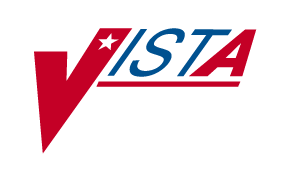 RADIOLOGY/NUCLEAR MEDICINECLINICAL INDICATOR CAPTURE (CIDC)PATCH RA*5.0*41 RELEASE NOTESVersion 5.0August 2005Department of Veterans Affairs Health System Design & DevelopmentRevision HistoryTable of ContentsRelease Notes	4Clinical Indicator Data Capture	4Changed Options	5Data Definition Changes	8Release Notes Clinical Indicator Data CaptureThe current radiology application has been modified to become "CIDC compliant".  This involves capturing data not previously captured in the application in order to submit a “Clean Claim".Several changes have been made to the Radiology package. When an order is placed from the Radiology application, and the person who is entering the order has the PROVIDER key, then the following questions are now asked:Primary Ordering International Classification of Diseases(ICD) Diagnosis(Clinical Indicators related to this ICD Diagnosis)SC		-	Service Connected					MST	-	Military Sexual TraumaAO 	-	Agent Orange						HNC	-	Head & Neck CancerIR		-	Ionizing Radiation					CV	-	Combat VetEC		-	Environmental ContaminantSecondary Ordering ICD Diagnosis(Clinical Indicators related to this ICD Diagnosis)	SC		-	Service Connected					MST	-	Military Sexual Trauma	AO 	-	Agent Orange						HNC	-	Head & Neck Cancer	IR		-	Ionizing Radiation					CV	-	Combat Vet	EC		-	Environmental ContaminantWhen a report is entered or edited, the following question is now asked:Interpreting Imaging LocationThe following data elements have been added to the Radiology database:Primary Ordering ICD Diagnosis and related Clinical IndicatorsSecondary Ordering ICD Diagnosis and related Clinical IndicatorsInterpreting Imaging Location     All of the Ordering ICD Diagnosis questions call the new Code Set Versioning (CSV) Application Program Interface (API) to verify that the ICD Diagnosis is active on the date of the order.  The data screen is DIC("S")="I $P($$ICDDX^ICDCODE(Y,DT),U,10)”Orders will no longer be able to be purged from the Radiology Package.Changed OptionsSeveral options have been modified to ask, capture, and display the necessary information related to the Clinical Indicator Data Capture (CIDC) project. Radiology/Nuclear Med Order Entry Menu [RA ORDER]Request an Exam [RA ORDEREXAM] has been modified to ask for additional data:  Primary and Secondary Ordering ICD Diagnosis along with their related clinical indicators.  These are sent to the Patient Care Encounter (PCE) package for both inpatients and outpatients.  But the prompts for the additional data will only appear if the user has the  PROVIDER key and if the "CIDC Insurance and switch" function returns a non-zero value.  This function evaluates the patient's billable insurance and checks the CIDC "ask questions" switch.  This option will also include another prompt, "Copy a previous order's ICD codes and SC/EC values? NO//".  (The Service Connected/ (SC/EC) will not appear if the patient is not Service Connected according to the Enrollment package.) If the user enters "Y", then selects a previous order, the system will copy the selected previous order's ICD and SC/EC values and display them as default values to the ICD and SC/EC prompts that will appear later in the processing of the new order.Radiology will store the new ordering data and also send them to CPRS.If the Computerized Patient Record System (CPRS) Graphical User Interface (GUI) application was used to place the order, then the CPRS GUI application will store the new ordering data in its database and also send them to Radiology.The new Primary and Secondary Ordering ICD Diagnoses and their related clinical indicators, if previously prompted for, will be displayed later along with the other data entered during 'Request an Exam', so the user can double-check the entries before submitting the order.Print Rad/Nuc Med Requests by Date [RA ORDERPRINTS] and Print Selected Requests by Patient [RA ORDERPRINTPAT] have been modified to display the new Primary and secondary Ordering ICD Diagnosis and their related clinical indicators.Also, the DIC(“S”), the entry/edit screen for the Requesting Physician field, has been modified to check that the Requesting Physician has the "PROVIDER" security key and doesn't have a TERMINATION DATE before current date. Films Reporting Menu [RA RPT]Report Entry/Edit [RA RPTENTRY] has a new prompt, "INTERPRETING IMAGING LOCATION". This new prompt will allow users to enter the location where the procedure was interpreted. In addition, the Credit Method field has been modified to allow for partial creditingResident On-Line Pre-Verification [RA RESIDENT PRE-VERIFY] has a new prompt added to this option. The new prompt is "INTERPRETING IMAGING LOCATION". It will allow users to enter the location where the procedure was interpreted.The RAPCE routine has been modified to send the INTERPRETING IMAGING LOCATION to Patient Care Encounter (PCE) if it exists; otherwise, the previous Imaging Location where the exam was performed will be sent to PCE.  This routine is used by several options, when any one of those options causes the exam's status to reach "COMPLETE". Also, the Credit Method field has been modified to allow for partial crediting.   The default Interpreting Imaging Location will be calculated from the current sign-on or switched-to location, if possible.  If not, a warning message will be displayed.  So there are four possible displays after the Interpreting Imaging Location prompt:1) the user's sign-on Radiology location	2) a warning message -- if the sign-on or switched-to location is "Technical Component only" :"Your signed-on or switched-to location is  AAAAA   which has a Credit Method of  'Technical Component Only'.   This Credit Method does not allow for Interpretation work."3) a warning message -- if the sign-on location's Imaging Type doesn't match the exam's Imaging Type :"Your signed-on or switched-to location is   AAAAA   which has an Imaging Type of  MMMMM.  But the exam has an Imaging Type of GGGGG."	4) a reminder message -- if (2) and (3) :"You may optionally switch your current location to a location that allows either Regular or Interpretation credit.  This will facilitate subsequent report entries, if you have more than one report to enter."Since this field will be added to the report instead of the exam, for a print set (two or more cases share the same report), the user would only have to enter its value once for the report.If the home site uses a remote site to do the interpretation, and the remote site isn't already defined in file #79.1, then the Automated Data Processing Application Coordinator (ADPAC) will have to use the 'Location Parameter Set-up' option to create a new imaging location for the remote site.  Then he must use the 'Division Parameter Set-up' option to link the new Imaging Location to a Division. 		   System Definition Menu ... [RA SYSDEF]'Location Parameter Set-up' has a modification in the Credit Method field to allow for partial crediting.  Now, all four credit methods are selectable:0 : Regular Credit1 : Interpretation Only2 : No Credit3 : Technical Component OnlyIRM Menu [RA SITEMANAGER]Purge Data Function [RA PURGE] option has been modified to remove all references to purging orders.  Orders will no longer be able to be purged from the Radiology package.Data Definition Changes	Rad/Nuc Med Patient file #70, subfile #70.03Field Modified:			Requesting Physician 						#14DIC(“S”), the entry/edit screen for the Requesting Physician field has been					modified to check for the PROVIDER key and that the requester 					does not have a TERMINATION DATE before current date.Modified DIC(“S”) from:  S DIC("S")="I $S('$D(^(""PS"")):1,'$P(^(""PS""),U,4):1,DT'>$P(^(""PS""),U,4):1,1:0)&($D(^XUSEC(""PROVIDER"",Y)))"to: ("S")="I $$PROV^RABWORD()"Credit Method 								#26	will now accept partial crediting	Rad/Nuc Med Orders file #75.1Field Modified:			Requesting Physician 						#14DIC(“S”), the entry/edit screen for the Requesting Physician field has been modified to check for the PROVIDER key and that the requester 				does not have a TERMINATION DATE before current date.Modified DIC(“S”) from:  S DIC("S")="I $S('$D(^(""PS"")):1,'$P(^(""PS""),U,4):1,DT'>$P(^(""PS""),U,4):1,1:0)&($D(^XUSEC(""PROVIDER"",Y)))"to: ("S")="I $$PROV^RABWORD()"Fields Added:Primary Ordering ICD Diagnosis		#91Primary DX Related to SC				#92Primary DX Related to AO				#93Primary DX Related to IR				#94Primary DX Related to EC				#95Primary DX Related to MST				#96Primary DX Related to HNC				#97Primary DX Related to CV				#99Secondary Ordering ICD Diagnosis		#98Subfile #75.13Fields Added:Secondary Ordering ICD Diag.			#.01Secondary DX Related to SC				#2Secondary DX Related to AO			#3Secondary DX Related to IR				#4Secondary DX Related to	EC				#5Secondary DX Related to	MST			#6Secondary DX Related to	HNC			#7Secondary DX Related to	CV			#8Rad/Nuc Med Reports #74Field Added:			Interpreting Imaging Location 			#86Imaging Locations file #79.1Field Modified:Credit Method 								#21	will now accept partial creditingDatePageDescription09-10-03AllNew Functionality based on Clinical Indicator Data Capture (CIDC)06-16-04AllEdited previous notes to reflect changes in phase 2 of CIDC12/15/048Edited previous notes to mention PROVIDER and ORES keys12/29/045Edited previous notes to remove ORES key where not needed, and to also explain the CIDC switch.01/03/051Changed "CIDC" to "CIDC compliant"08/02/05AllRemove ORES key everywhere it is  mentioned